OBAVIJEST ZA TESTIRANJE DJECE OBVEZNIKA ZA UPIS U PRVI RAZRED OSNOVNE ŠKOLE ŽITNJAK ZA ŠKOLSKU GODINU 2021./2022.Dragi roditelji budućih prvaša, uskoro se bliži i testiranje naših budućih prvaša za sljedeću školsku godinu. Točne termine testiranja u školi dobiti ćete na vrijeme putem službenog poziva na Vaše kućne adrese. Osim testiranja u školi, Vaše dijete treba obaviti i liječnički pregled kod školske liječnice nadležne za našu školu. Za isti pregled se kao i prethodne godine možete naručiti putem aplikacije Terminko. Ove školske godine liječnički pregled za našu školu obavljati će dr. Malenica u Domu zdravlja Pešćenica kod koje se trenutno možete naručiti putem aplikacije Terminko. U nastavku Vam dostavljamo korake kako se naručiti na liječnički pregled preko navedene aplikacije. 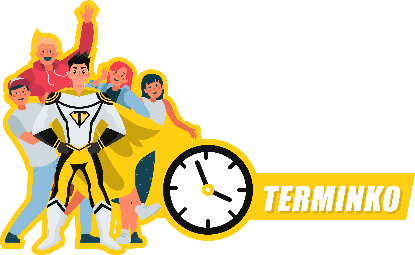 KORACI ZA NARUČIVANJE PREKO APLIKACIJE TERMINKO: 1.  Instalirajte aplikaciju Terminko na kompjutoru ili pametnom telefonu (važno je da imate pristup internetu). Kada instalacija završi uđite u aplikaciju i pratite sljedeće korake. 2. Upišite adresu prebivališta vašeg djeteta (dovoljno je upisati puni naziv ulice) nakon čega vam Terminko izbaci rezultate gdje vidite osnovnu školu kojoj dijete pripada i liječnika školske medicine (za Oš Žitnjak dr. Malenica)3. Klikom na školskog liječnika ili školu dolazite do detaljnog opisa pregleda za upis u prvi razred. 4. Klikom na opciju Naprijed  krećete u odabir ponuđenih termina za liječnički pregled (odabirete datum i vrijeme dolaska).5. U posljednjem koraku upisujete djetetove podatke (ime i prezime, datum rođenja te napomene koji bi nam mogle biti važne za upis djeteta i svoje kontakt podatke br. mobitela i e-mail adresu). Nakon ispunjavanja kliknite na opciju Pročitao sam uvjete korištenja i slažem se s njima (otvoriti će vam se novi prozor s uvjetima korištenja pa prije nego ih kliknete pročitajte iste). Kako biste potvrdili unesene podatke morate se složiti s uvjetima korištenja aplikacije. 6. Klikom na opciju Naprijed  možete pregledati točnost podataka, a potom ih Potvrditi. Nakon toga na Vašu e-mail adresu stiže e-mail s detaljnim uputama što sve trebate napraviti do svog termina narudžbe. 